EIN ABSCHLUSS MIT ANSCHLUSSPlattenlegerpraktiker/in EBA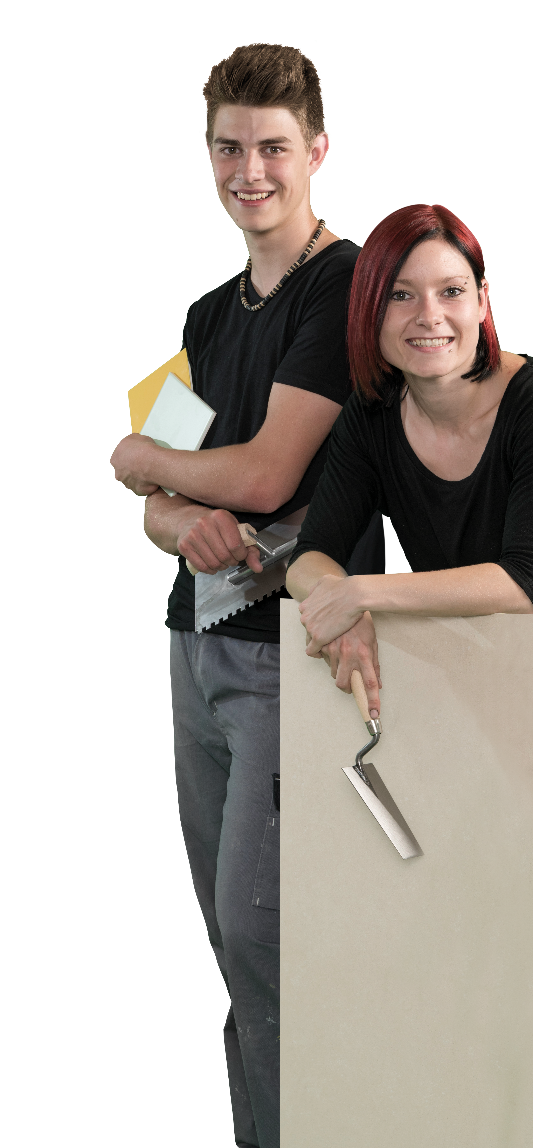 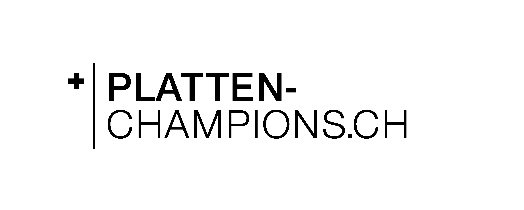 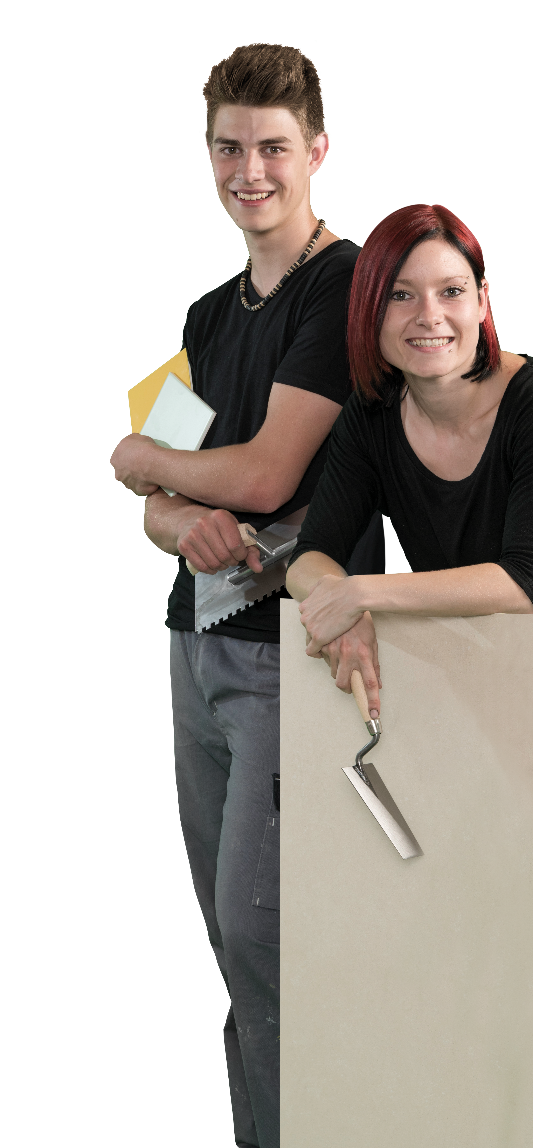 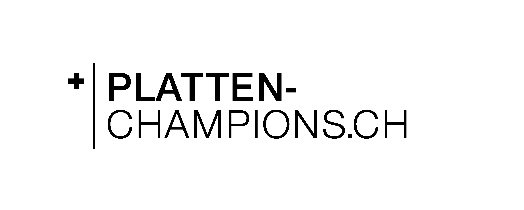 AufgabenErlangung des Berufsabschlusses mit Anschluss
zur verkürzten Lehre Plattenleger/in EFZ innerhalb
2 Jahren und einer Karriere im Baugewerbe AnforderungenMotiviert und voller TatendrangFlair zum HandwerkLust auf NeuesKörperlich fitWir bietenVielseitiges ArbeitenKarrieremöglichmöglichkeit innerhalb des BerufsMotivierte TeamsAlles Weitere erzählen wir dir in einem persönlichen Gespräch.Wir freuen uns auf deine Bewerbung per E-Mail unter info@plattenverband.chBeispiel Plattenleger AG, 6600 Beispielhausen 